Приложение № 7 к извещению о проведении открытого аукциона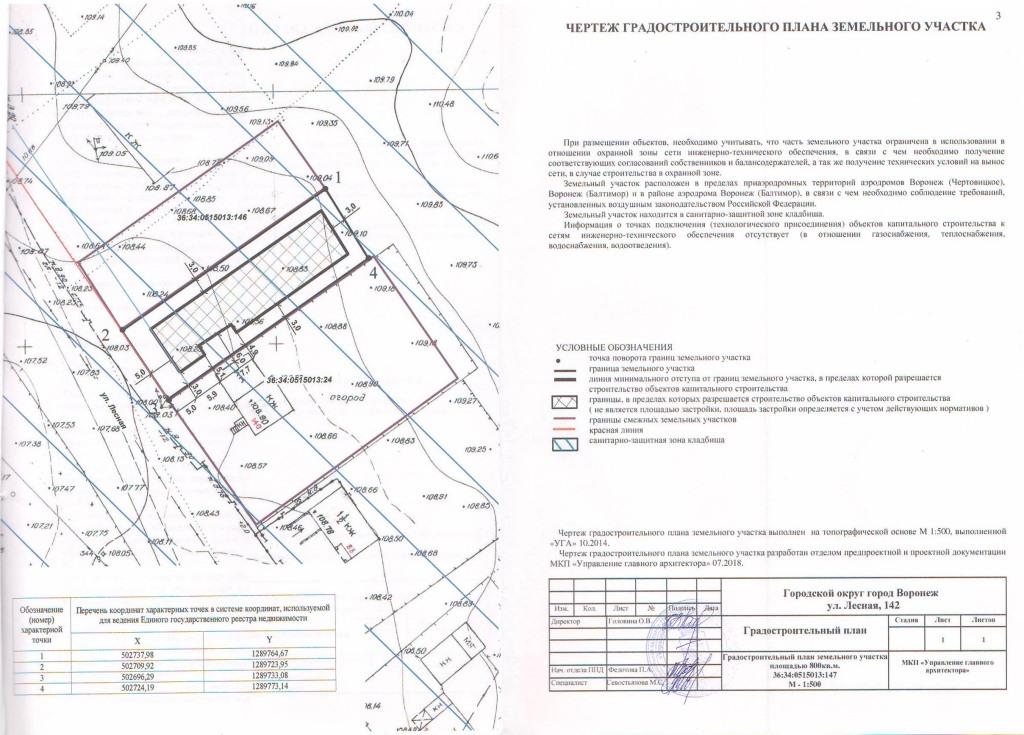 